УТВЕРЖДЕНЫПостановлением Главы  Нижнесергинского городского поселения от 09.11.2012  № 265Единичные расценки по зимнему содержанию автомобильных дорог местного значения, расположенных в границах Нижнесергинского городского поселения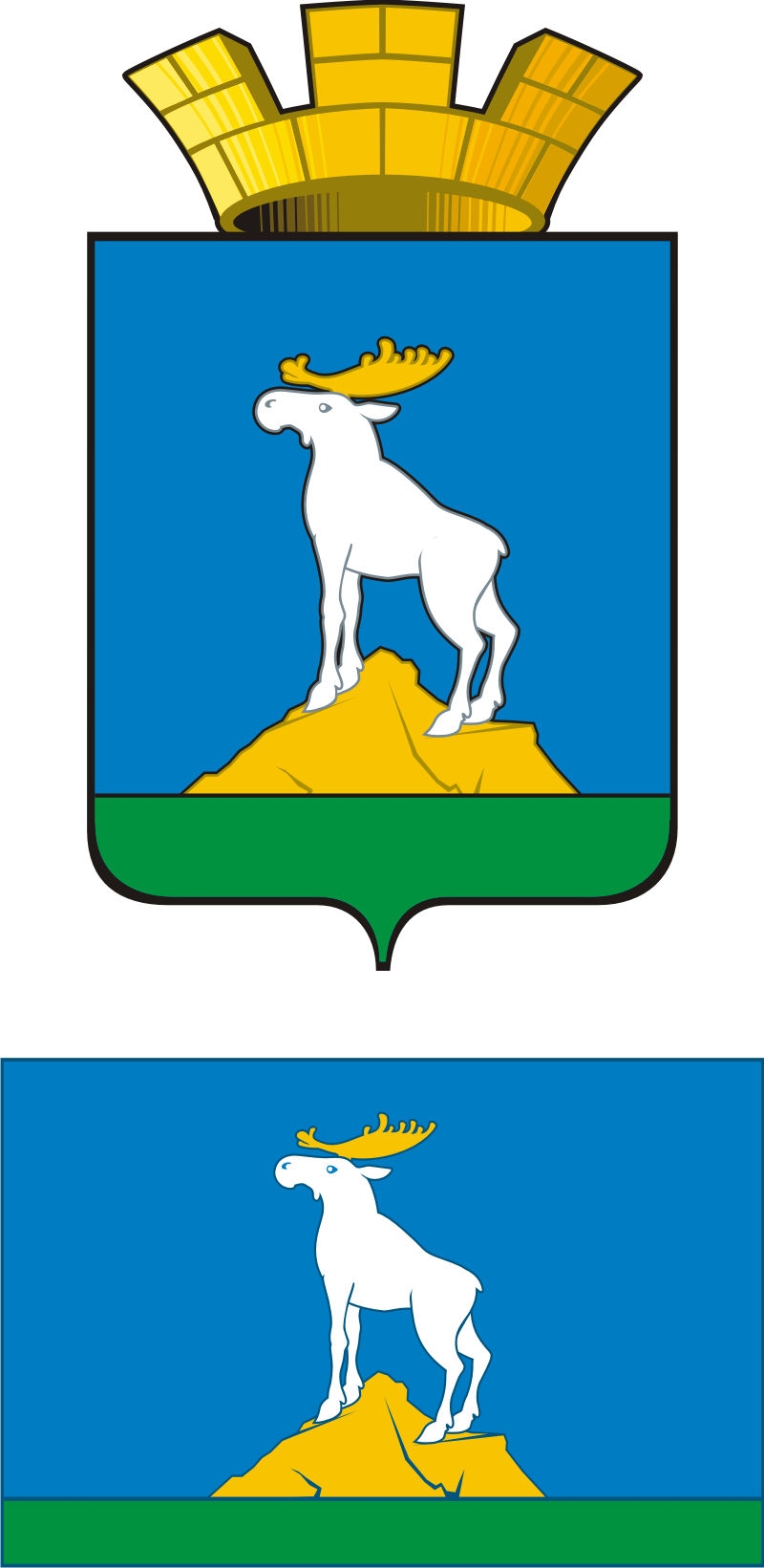 ГЛАВА НИЖНЕСЕРГИНСКОГО ГОРОДСКОГО ПОСЕЛЕНИЯПОСТАНОВЛЕНИЕот 09.11.2012   № 265г. Нижние СергиОб утверждении единичных расценок по зимнему содержанию автомобильных дорог местного значения расположенных на территории Нижнесергинского городского поселенияРуководствуясь, Приказом Министерства транспорта Российской Федерации от 20.06.2011 N 165 "Об утверждении отраслевых сметных нормативов, применяемых при проведении работ по содержанию автомобильных дорог федерального значения и дорожных сооружений, являющихся технологической частью этих дорог" (Зарегистрировано в Минюсте РФ 22.07.2011 N 21461), в связи с тем, что с введением с 01 января 2011 года новой сметно-нормативной базы ранее применявшиеся нормативные документы утратили силу,ПОСТАНОВЛЯЮ:1. Утвердить единичные расценки по зимнему содержанию автомобильных дорог местного значения, расположенных в границах Нижнесергинского городского поселения (прилагаются).2.Настоящее постановление  опубликовать в муниципальном вестнике администрации Нижнесергинского городского поселения.3. Контроль за исполнением настоящего постановления возложить на заместителя главы администрации Нижнесергинского городского поселения по городскому хозяйству Ю.В. Никишина.Глава Нижнесергинского городского поселения                                                            А.А.Мешков№п/пНаименование расценкиЕдиница измеренияСтоимость руб.единицыизмерения1Очистка дороги от снега средним автогрейдерами  957.572Распределение противогололедных материалов механизированным способом: комбинированной дорожной машиной  6261.793Пробег комбинированной дорожной машины с грузом и без груза606.924Очистка от снега бульдозерами10000 м2.1592.885Погрузка снега погрузчиками100 м3.2427.976Перевозка грузов автомобилями-самосвалами100 тн.6460.267Смесь песчано-гравийная.м3.808.913Очистка от снега и льда зон безопасности вручную.777.9515Очистка дорожных знаков от снега в ручную100 шт.671.916Разбрасывание снега возле стоек дорожных знаков, сигнальных столбиков  и опор освещения.100 шт.817.9717Очистка барьерного ограждения от снега в ручную.1504.48